СОВЕТ ДЕПУТАТОВСЕЛЬСКОГО  ПОСЕЛЕНИЯ  ДОБРИНСКИЙ СЕЛЬСОВЕТ Добринского  муниципального  района Липецкой областиРоссийской Федерации53-я сессия 1-го созываРЕШЕНИЕ22.12.2017                                 п.Добринка				      № 151-рсО Программе комплексного развития  систем транспортной инфраструктуры на территории сельского поселения Добринский сельсовет  на 2017-2027годы       Руководствуясь Градостроительным кодеком с Российской Федерации от 29.12.2004г., Федеральным законом  от  08.11.2007г.  № 257-ФЗ «Об автомобильных дорогах и о дорожной деятельности в Российской Федерации и о внесении изменений в отдельные законодательные акты Российской Федерации», Федеральным законом от 10.12.1995г. №196-ФЗ «О безопасности дорожного движения»,Постановлением Правительства Российской Федерации от 23.10.1993г. №1090, Постановлением Правительства Российской Федерации от 25.12.2015г. №1440 «Об утверждении требований к программам комплексного развития транспортной инфраструктуры поселений, городских округов», Уставом сельского поселения Добринский сельсовет, учитывая решение постоянной комиссии по экономике бюджету, муниципальной собственности и социальным вопросам, Совет депутатов сельского поселения Добринский сельсовет РЕШИЛ:1. Принять Программу комплексного развития систем транспортной инфраструктуры на территории сельского поселения Добринский сельсовет на 2017-2027 годы (прилагается).2. Направить указанный нормативно-правовой акт главе сельского поселения для подписания и официального обнародования.3. Настоящее решение вступает в силу со дня его официального обнародования.Председатель Совета депутатовсельского поселенияДобринский сельсовет                                                                   Н.В.Чижов       		 ПринятаРешением Совета депутатов сельского поселенияДобринский сельсоветот 22.12.2017 г.  № 151-рсПрограмма                                                                                                            комплексного развития  систем                                транспортной инфраструктуры                                                   на территории сельского поселения                          Добринский сельсовет                                                          на 2017-2027 годыСодержаниеПрограмма       комплексного развития систем транспортной инфраструктуры                                                       на территории сельского поселения Добринский сельсовет                                                          на 2017-2027 годы1. Паспорт программы2. Характеристика существующего состояния транспортной инфраструктурысельского поселения Добринский сельсовет  2.1.Социально — экономическое состояние сельского поселения Добринский сельсовет.Сельское поселение Добринский сельсовет - муниципальное образование, представляющее собой часть территории Добринского муниципального района Липецкой области Российской Федерации. Климат умеренно-континентальный. Сельское поселение расположено в центре Добринского муниципального района, расположенного в юго-восточной части Липецкой области и в центре Европейской части России. От областного центра г. Липецк сельское поселение находится на расстоянии 90 км., с которым его связывает дорога с твердым покрытием.Территория сельского поселения граничит на севере с Новочеркутинским поселением, на западе с Мазейским и Тихвинским, на востоке с Петровским, на юге с Талицким сельскими поселениями. Площадь сельского поселения составляет 13,12 тыс.га. Численность населения  на 01.01.2017г. составила 10201 человек. На территории поселения расположено 10 населенных пунктов:  поселок Брянский, поселок Добринка, поселок совхоза Кооператор, село Сафоново, деревня Воскресеновка, деревня Киньшино, деревня Наливкино, деревня Никанорово, деревня Скучаи, деревня Федоровка, центр сельского поселения – п.Добринка,  с населением 9355 человек.  Экономическая база районного центра представлена рядом пищевой, перерабатывающей промышленности и производства сельскохозяйственной продукции, а так же предприятиями торговли, коммунального хозяйства, транспорта и дорожной деятельности. Количество занятых в отраслях экономики - 4152 человека.На территории поселения действуют предприятия промышленности (ООО «Добринская швейная фабрика, ООО «Добринский хлебозавод»), автотранспортное предприятие (ОАО «Добринское АТП), предприятия дорожного хозяйства (Добринский филиал  ОГУП «Липецкдоравтоцентр», филиал ЗАО «Агродорстрой» ДПМК «Добринская»), организации социальной сферы - школы, детские сады, учреждения культуры и здравоохранения, предприятия торгового и бытового обслуживания. Предприятия жилищно-коммунального хозяйства представлены двумя организациями АО «Добринскаяжилищно-управляющая компания» и Добринскаим филиалом ОГУП «Липецкоблводоканал».На территории поселения достаточно хорошо развита сфера потребительской кооперации и торговли которая насчитывает 105 магазинов, павильонов и киосков, мини-маркетов, имеется торговый центр, а так же предприятия общественного питания ООО «Добринский общепит» (кафе Молодежное, кафе Пиццерия), ООО «Битюг» (кафе Атриум) 	Бытовое обслуживание населения осуществляет  ООО «Добринкабытсервис». В структуре  видов бытовых услуг наибольший удельный вес занимают социально-значимые для населения услуги: парикмахерская, ремонт сложно-бытовой техники, фотоуслуги, ремонт обуви, ритуальные услуги.    На территории поселения имеются 4  парикмахерских, 4 аптечных магазина, 2 аптечных киоска. Имеется центральный рынок на 400 торговых мест, сельскохозяйственный кооперативный рынок, 2 автозаправочные станции.  На территории поселения находятся объекты благоустройства: спортивные площадки, детские площадки, открытые водоемы; зеленые насаждения; места массового пребывания людей; парки и скверы, мемориалы и памятники, места захоронения.В населенных пунктах поселения имеется уличное освещение. Населенные пункты поселения полностью газифицированы, действует водопроводная сеть, в п.Добринка имеется система ливневой канализации и осушения, начато строительство центральной канализации.Сельское поселение Добринский сельсовет располагает развитой инфраструктурой. Через сельское поселение с северо-запада на юго-восток проходит магистральная железная дорога Грязи-Поворино, которая соединяет пассажирским сообщением п. Добринка с городами области и России. Протяженность железной дороги по территории сельского поселения составляет 13 км. На территории сельского поселения расположена Пассажирская станция проходного типа «Добринка» Мичуринского отделения ЮВЖД - филиал ОАО РЖД. Она размещается в центре поселка. На станции есть грузовой двор, здание вокзала. Пересечение улиц и дорог с железнодорожной магистралью осуществляется в одном уровне. Ближайшая станция на севере -            ст. Плавица, на юге - ст. Стрелецкая.п.Добринка и другие населенные пункты сельского поселения связаны территориальными автодорогами со многими населенными пунктами как Липецкой области, так и соседних областей, имеются выходы на трассы федерального значения.Основными видами внешнего транспорта поселения являются автомобильный и железнодорожный.           По территории сельского поселения проходят участки автомобильных дорог, являющихся собственностью Липецкой области, протяженность которых по территории сельского поселения составляет 14 км, дороги относятся к II-IV категории (Таблица 1). Перечень   автомобильных   дорог    общего   пользования   Липецкой   области, являющихся областной собственностьюТаблица 1По поселению проходят дороги регионального значения - «п.Добринка – c.Хворостянка – г.Грязи – г.Липецк», «п.Добринка – г.Усмань – г.Воронеж», «п.Добринка – с.Талицкий Чамлык – г.Воронеж», «п.Добринка – ст.Плавица – ст.Хворостянка», «п.Добринка – п.Петровский», «п.Добринка – д.Воскресеновка», «п.Добирнка – п.Брянский – с.Сафоново», «с.Сафоново – д.Киньшино» по которым проходят межмуниципальные и внутримуниципальные маршруты общественного транспорта. Так как п.Добринка является административным центром как сельского поселения Добринский сельсовет, так и всего муниципального района, то он является конечным остановочным пунктом большинства маршрутов.Перечень межмуниципальных и внутримуниципальных, проходящих по территории сельского поселения Добринский сельсовет приведен в таблице 2 и таблице 3.Таблица 2Перечень межмуниципальных маршрутов, проходящих по территории сельского поселенияТаблица 3Перечень внутримуниципальных маршрутов, проходящих по территории сельского поселения Улично-дорожная сеть населенных пунктов поселения обеспечивает внутренние транспортные связи, включает в себя въезды и выезды на территорию поселка и сел, главные улицы застройки, основные и второстепенные проезды.         Улично-дорожная сеть населенных пунктов представлена следующими категориями улиц:                                              - главная улица;-улица в жилой застройке: основная, второстепенная (переулок), проезд. Дорожная сеть населенных пунктов сельского поселения имеет нерегулярную сетку улиц, подчиненную рельефу местности и расположению улиц.      Основными улицами поселка Добринка в настоящее время являются улицы М.Горького, Ленинская, Октябрьская, Воронского, Фрунзе, Кирова, Строительная.В северной части поселка сеть улиц частая, в плане криволинейная, в южной завокзальной части – кварталы прямоугольной формы. Главный въезд в поселок осуществляется по ул. Ленинской. Главная улица поселка ул. М.Горького. Она начинается от привокзальной площади и до пересечения с ул. Октябрьской является пешеходной, далее проезжей – до пересечения с ул. Правды. Вдоль ул.Горького расположены главная площадь им.Ленина, здания администрации муниципального района, прокуратуры, предприятия торговли и другие административные здания. Так же основные административные и общественные здания расположены вдоль улиц Октябрьская и Советская, которые вместе с улицей М.Горького формируют общественный центр поселения.Улицы сельского поселения на 75% имеют асфальтовое покрытие, 11% улиц имеет твердое щебеночное покрытие, остальные улицы имеют грунтовое покрытие.Общая протяженность дорог уличной сети сельского поселения Добринский сельсовет составляет 130,83 км, в том числе с твердым покрытием – 112,81 км. Уличная сеть и вне поселковые дороги, решены как взаимосвязанные элементы единой транспортной внутрихозяйственной и районной сети, обеспечивающей внутри поселковые и внешние связи на всех этапах последовательного преобразования планировочной структуры населенного пункта.Согласно генеральному плану перспективное развитие поселка будет осуществляться в северном направлении, что, в свою очередь, потребует дополнительных транспортных связей нового района с существующей транспортной структурой, местами приложения труда и отдыха, центром поселка. Для этих целей намечается продлить ул. Корнева до пересечения её с проектируемой объездной дорогой, а также соединить ул. Чехова с ул. Комарова. Улицу Линейную, проходящую вдоль железной дороги, предлагается продлить до ж/д вокзала и пересечения её с ул. Октябрьской, что обеспечит удобные пересадки пассажиров с железнодорожного транспорта на автомобильный. Предусмотрено окончание строительства объездной дороги по северной и западнойХарактеристика деятельности в сфере транспорта, оценка транспортного спроса.       Перспективы развития транспортной инфраструктуры сельского поселения Добринский сельсовет связаны с реконструкцией и модернизацией транспорта, как в областном масштабе, так и на муниципальном уровне, вызванной недостаточной протяженностью и низким техническим уровнем дорог.      Существует острая нехватка средств на строительство, реконструкцию, ремонт и содержание дорог общего пользования местного значения.Перечисленные проблемы автодорожного комплекса ставят в число первоочередных задач реализацию проектов по улучшению транспортно-эксплуатационного состояния существующей сети автомобильных дорог общего пользования и сооружений на них, приведение технических параметров и уровня инженерного оснащения дорог в соответствие с достигнутыми размерами интенсивности движения. Характеристика автомобильных дорог дана в таблице 4:Таблица 4ПЕРЕЧЕНЬавтомобильных дорог общего пользования,                                                                                       расположенных на территории  сельского поселения                                                                    Добринский сельсовет  Анализ состава парка транспортных средой и уровни автомобилизации                                         сельского поселения, обеспеченность парковками (парковочными местами).Автомобильный парк сельского поселения преимущественно состоит из легковых автомобилей, принадлежащих частым лицам. Детальная информация видов транспорта отсутствует. За период 2016-2017 годы отмечается рост транспортных средств и уровня автомобилизации населения. Хранение транспортных средств осуществляется на придомовых территориях. Парковочные места имеются у всех объектов социальной инфраструктуры и у административных зданий хозяйствующих организаций.  Оценка уровня автомобилизации населения на территории                                                                                сельского поселения Добринский сельсовет:Характеристика работы транспортных средств общего  пользования,                                               включая анализ пассажиропотока.           Передвижение по территории населенных пунктов сельского поселения осуществляется с использованием личного и общественного транспорта, либо в пешем порядке. Автобусное движение между райцентром и областным центром организовано в соответствии с расписанием. Информация об объемах пассажирских перевозок необходимая для анализа пассажиропотока отсутствует. Характеристика пешеходного и велосипедного передвижения.Для передвижения пешеходов имеются тротуары по улицам Правды, Ленинская, Корнева, М.Горького, Октябрьская, Воронского, Фрунзе. Специализированные дорожки для велосипедного передвижения на территории поселения не предусмотрены. Движение велосипедистов осуществляется в соответствии с требованиями ПДД по дорогам общего пользования. В 2017 году сельским поселением подготовлена проектно-сметная документация на строительство специализированной велодорожки по улицам п.Добринка. Характеристика движения грузовых транспортных средств.          Специализированные транспортные организации осуществляющие грузовые перевозки на территории сельского поселения - отсутствуют.           За последние несколько лет отмечен рост грузовых транспортных средств, принадлежащих физическим лицам и индивидуальным предпринимателям, осуществляющих грузоперевозки по найму.  	На территории сельского поселения есть дорожно-строительные организации (ООО «Дорожник», Добринский филиал ОГУП «Липецкдоравтоцентр», коммунальная организация (МУП «Чистый город»), в которых имеется собственный парк грузовых автомобилей, коммунальной и дорожной техники.  Анализ уровня безопасности дорожного движения.       Транспорт является источником опасности не только для пассажиров, но и для населения. Из всех источников опасности на автомобильном транспорте большую угрозу для населения представляют дорожно-транспортные происшествия. Основная часть происшествий происходит из-за нарушения правил дорожного движения, превышения скоростного режима, в редких случаях из-за неудовлетворительного качества дорожных покрытий.Крупными авариями на автотранспорте могут быть дорожно-транспортные аварии с участием пассажирских автобусов.Ситуация, связанная с аварийностью на транспорте, неизменно сохраняет актуальность в связи с несоответствием дорожно-транспортной инфраструктуры потребностям участников дорожного движения, их низкой дисциплиной, а также недостаточной эффективностью функционирования системы обеспечения безопасности дорожного движения. В настоящее время решение проблемы обеспечения безопасности дорожного движения является одной из важнейших задач. Для эффективного решения проблем, связанных с дорожно-транспортной аварийностью, необходимо непрерывно обеспечивать системный подход к реализации мероприятий по повышению безопасности дорожного движения. Оценка уровни негативного воздействия транспортной инфраструктуры на окружающую среду, безопасность и здоровье человека.    Автомобильный транспорт и инфраструктура автотранспортного комплекса относится к одному из главных источников загрязнения окружающей среды.          Основной причиной высокого загрязнения воздушного бассейна выбросами автотранспорта является увеличение количества автотранспорта, его изношенность и некачественное топливо. Отработавшие газы двигателей внутреннего сгорания содержат вредные вещества и соединении, в том числе канцерогенные. Нефтепродукты, продукты износа шин, тормозных накладок, хлориды, используемые в качестве антиобледенителей дорожных покрытий, загрязняют придорожные полосы и водные объекты.          Главный компонент выхлопов двигателей внутреннего сгорания (кроме шума)-окись углерода (угарный газ) – опасен для человека, животных, вызывает отравление различной степени в зависимости от концентрации. При взаимодействии выбросов автомобилей и смесей загрязняющих веществ в воздухе могут образоваться новые вещества, более агрессивные. На прилегающих территориях к автомобильным дорогам вода, почва и растительность является носителями ряда канцерогенных веществ. Недопустимо выращивание здесь овощей, фруктов и скармливание травы животным.	Учитывая сложившуюся планировочную структуру сельского поселения и характер дорожно-транспортной сети, отсутствие дорог с интенсивным движением в районах жилой застройки, можно сделать вывод о сравнительно благополучной экологической ситуации в части воздействия транспортной инфраструктуры на окружающую среду, безопасность и здоровье человека.  Опенка нормативно-правовой базы, необходимой для функционирования и развития транспортной системы поселения.Основными документами, определяющими порядок функционирования и развития транспортной  инфраструктуры являются:Градостроительный кодекс РФ от 29.12.2004г. №190-ФЗ (ред. от 30.12.2015г.);2. Федеральный закон от 08.11.2007г. № 257-ФЗ (ред. от 15.02.2016г.) «Об автомобильных дорогах и о дорожной деятельности в Российской Федерации и о внесении изменений в отдельные законодательные акты Российской Федерации»;          3.Федеральный закон от 10.12.1995г. №196-ФЗ (ред. or 28.11.2015г.) «О безопасности дорожного движения»:4.	Постановление Правительства РФ от 23.10.1993г. №1090 (ред. от 21.01.2016г.) «О правилах дорожного движения»;Постановление Правительства РФ от 25.12.2015г. №1440 «Об утверждении требований к программам комплексного развития транспортной инфраструктуры поселений, городских округов»;Генеральный план сельского поселения Добринский сельсовет, утвержденный решением Совета депутатов сельского поселения Добринский сельсовет № 133-рс от 16.11.2017г.;Нормативно-правовая база необходимая для функционирования и развития транспортной инфраструктуры сформирована.Оценка финансирования транспортной инфраструктуры.Объемы финансирования транспортной инфраструктуры могут изменяться при формировании бюджета района на очередной финансовый год.Прогноз финансирования транспортной инфраструктурыПрогноз транспортного спроса, изменение объемов и характера передвижения населения и перевозок грузов на территории поселения.                                                                                                                                                                              Прогноз социально-экономического и градостроительного развития поселения.          В период реализации программы прогнозируется тенденция небольшого роста численности населения, обусловленная созданием комфортных социальных условий для проживания граждан, в том числе молодых семей, что в свою очередь будет способствовать восстановлению процессов естественного прироста населения.На территории сельского поселения расположено 10 населенных пунктов, в которых проживает  10201 человек, в том числе: трудоспособного возраста 428 человек,  дети от 0 до 16 лет - 124 человека. На прирост численности населения влияют  многие факторы, в том числе положительные показатели миграционного прироста, удобное расположение вблизи центра.Из большего числа нормативных критериев (обеспеченность школами, детскими дошкольными учреждениями, объектами соцкультбыта, инженерными сетями, дорогами и др.) наиболее приоритетным является обеспеченность жителей жильём, состоянием дорог большинства населенных пунктов, газификация населенных пунктов.Решение этих задач возможно при увеличении объёмов строительства жилья за счёт всех источников финансирования. Всё это потребует большой работы по привлечению инвесторов к реализации этой программы.                                                                                                                         Технико – экономические показатели генерального плана сельского поселения Добринский сельсовет сельсовет                                                                                   Таблица 5Основные технико-экономические показатели по населенным пунктам Добринского сельского поселенияПрогноз транспортного спроса поселения, объемов и характера передвижении населения и перевозок грузов по видам транспорта, имеющегося на территории поселения.С учетом сложившейся экономической ситуации, характер и объемы передвижения населения и перевозки грузов практически не изменяются.Прогноз развития транспортной  инфраструктуры по видам транспорта.      В период реализации Программы транспортная инфраструктура по видам транспорта не терпит существенных изменений. Основным видом транспорта остается автомобильный. Транспортная связь с районным, областным центрами будет осуществляться общественным транспортом (автобусное сообщение, железнодорожное сообщение), внутри населенных пунктов личным и общественным транспортом и пешеходным сообщением. Для целей обслуживания действующих предприятий и организаций сохраняется использование грузового автотранспорта.Прогноз развития дорожной сети поселения.       Основными направлениями развития дорожной сети поселения в период реализации Программы будет являться сохранение протяженности, соответствующим нормативным требованиям, автомобильных дорог общего пользования за счет ремонта и капитального ремонта автомобильных дорог, поддержание автомобильных дорог на уровне соответствующим категориям дорог, путем нормативного содержания дорог повышения качества и безопасности дорожной сети.Прогноз уровня автомобилизации, параметров дорожного движения.          При сохранившейся тенденции к увеличению уровня автомобилизации населения, с учетом прогнозируемого увеличения количества транспортных средств, без изменения пропускной способности дорог, предполагается повышение интенсивности движения, по основным направлениям к объектам тяготения.Прогноз изменения уровня автомобилизации и количества автомобилей у населения на территории сельского поселения Добринский сельсоветТаблица 6Прогноз показателей безопасности дорожного движения.Предполагается незначительный рост аварийности. Это связано с увеличением парка автотранспортных средств и неисполнением участниками дорожного движения правил дорожного движения. Факторами, влияющими на снижение аварийности станут обеспечение контроля за выполнением мероприятий по обеспечению безопасности дорожного движения,  развитие целевой системы воспитания и обучения детей безопасному поведению на улицах и дорогах, проведение разъяснительной и предупредительно-профилактической работы среди населения по вопросам обеспечения безопасности дорожного движения с использованием СМИ.Прогноз негативного воздействия транспортной инфраструктуры на окружающую среду и здоровье человека.В период действия Программы, не предполагается изменения центров транспортного тяготения, структуры, маршрутов и объемов грузовых и пассажирских перевозок. Причиной увеличения негативного воздействия на окружающую среду и здоровье населения, станет рост автомобилизации населения в совокупности с ростом его численности в связи с чем, усилится загрязнение атмосферы выбросами в воздух дыма и газообразных загрязняющих веществ и увеличением воздействия шума на здоровье человека.Принципиальные варианты развития транспортной инфраструктуры и их укрупненную оценку по целевым показателям (индикаторам) развития транспортной инфраструктуры с последующим выбором предлагаемого к реализации варианта.Автомобильные дороги подвержены влиянию природной окружающей среды, хозяйственной деятельности человека и постоянному воздействию транспортных средств, в результате чего меняется технико-эксплуатационное состояние дорог. Состояние сети дорог определяется своевременностью, полнотой и качеством выполнения работ по содержанию и капитальному ремонту и зависит на прямую от объемов финансирования. В условиях, когда объем инвестиций в дорожной комплекс является явно недостаточным, а рост уровня автомобилизации значительно опережает темпы роста развития дорожной инфраструктуры на первый план выходят работы по содержанию и эксплуатации дорог. Поэтому в Программе выбирается вариант качественного содержания и капитального ремонта дорог.5. Перечень мероприятий (инвестиционных проектов) по проектированию, строительству, реконструкции объектов транспортной инфраструктуры.Мероприятия по проектированию и строительству объектов транспортной инфраструктуры.В период реализации Программы предполагается строительство велосипедной дорожки по улицам п.Добринка совмещенной с тротуарами и автомобильными дорогами общего назначения.Для уменьшения потока грузового автотранспорта через п.Добринка со стороны с.Талицкий Чамлык планируется строительство объездной дороги, которая соединит автодороги п.Добринка – ст.Плавица и п.Добринка – с.Талицкий Чамлык. Мероприятия по развитию дорог поселения.     В целях повышения качественного уровня дорожной сети сельского поселения, снижения уровня аварийности, связанной с состоянием дорожного покрытия и доступности к центрам тяготения и территориям перспективной застройки, предлагается в период действия Программы реализовать следующий комплекс мероприятий по развитию дорог поселения:ПЕРЕЧЕНЬпрограммных мероприятий Программы комплексного развития систем транспортной инфраструктуры на территории сельского поселения Добринский сельсовет на 2017-2027 годыТаблица 7        6. Оценка объемов и источников финансирования мероприятий                                                          по проектированию, строительству, реконструкции объектов транспортной инфраструктуры предлагаемого к реализации варианта                                                              развития транспортной инфраструктурыФинансовой основой реализации муниципальной программы являются средства бюджета администрации Добринского муниципального района. Ежегодные объемы финансирования программы определяются в соответствии с утвержденным бюджетом администрации Добринского муниципального района  на соответствующий финансовый год и с учетом дополнительных источников финансирования.        Финансирование мероприятий Программы осуществляется в следующих формах бюджетных ассигнований: оплата муниципальных контрактов на поставку товаров, выполнение работ, оказание услуг для муниципальных нужд в целях реализации полномочий сельского поселения по ремонту дорог местного значения.          Средства, необходимые на реализацию мероприятий Программы, рассчитаны для  проектирования, строительства, реконструкции объектов транспортной инфраструктуры, уровень состояния которых требует дополнительных финансовых вложений, для изготовления проектной документации и строительства дорог улично-дорожной сети.     7.  Оценка эффективности мероприятий по проектированию,строительству,   реконструкции   объектов   транспортной   инфраструктуры
предлагаемого к реализации варианта	развития транспортной инфраструктуры        Комплексная оценка эффективности реализации мероприятий Программы осуществляется ежегодно в течение всего срока ее реализации и по окончании ее реализации и включает в себя оценку степени выполнения мероприятий муниципальной программы и оценку эффективности реализации муниципальной программы.          Критериями оценки эффективности реализации Программы являются степень достижения целевых индикаторов и показателей, установленных Программой, а также степень достижения показателей эффективности, установленных Методикой.   Оценка  эффективности  реализации  муниципальной  программы   осуществляется ежегодно   по   итогам   ее   исполнения   за   отчетный   финансовый   год   и   в   целом   после  завершения ее реализации координатором совместно с ответственным исполнителем и соисполнителями. 	Оценка эффективности муниципальной программы осуществляется с использованием следующих критериев: полнота и эффективность использования средств бюджета на реализацию муниципальной программы; степень достижения планируемых значений показателей муниципальной программы 	Расчет итоговой оценки эффективности муниципальной программы за отчетный финансовый год осуществляется в три этапа, раздельно по каждому из критериев оценки эффективности муниципальной программы:            1-й этап - расчет P1 - оценки эффективности муниципальной программы по критерию «полнота       и       эффективность       использования       средств       бюджета       на       реализацию муниципальной программы»;           2-й этап - расчет P2 - оценки эффективности муниципальной программы по критерию «степень достижения	планируемых	значений	показателей	муниципальной программы»;          3-й этап - расчет Pитог - итоговой оценки эффективности муниципальной программы.           Итоговая  оценка  эффективности  муниципальной  программы  (Pитог)  не  является абсолютным и однозначным показателем эффективности муниципальной программы. Каждый  критерий  подлежит самостоятельному анализу причин  его  выполнения  (или невыполнения) при оценке эффективности реализации муниципальной программы.            Расчет   P1    -   оценки    эффективности    муниципальной   программы   по   критерию «полнота       и       эффективность       использования       средств       бюджета       на       реализацию муниципальной программы» осуществляется по следующей формуле:P1 = (Vфакт + u) / Vпл * 100%,   (1) где:          Vфакт    -    фактический    объем    бюджетных    средств,    направленных    на    реализацию муниципальной программы за отчетный год;        Vпл - плановый объем бюджетных средств на реализацию муниципальной программы в отчетном году; u - сумма «положительной экономии».            К «положительной экономии»  относится:  экономия  средств  бюджетов     в результате осуществления закупок товаров, работ, услуг для муниципальных нужд        Интерпретация оценки эффективности муниципальной программы по критерию «полнота и эффективность использования средств бюджетов на реализацию муниципальной программы» осуществляется по следующим критериям: муниципальная программа выполнена в полном объеме, если   P1 = 100%; муниципальная программа в целом выполнена, если   80% < P1 < 100%; муниципальная программа не выполнена, если P1 < 80%.        Расчет P2 - оценки эффективности муниципальной программы по критерию «степень достижения планируемых значений показателей муниципальной программы» осуществляется по формуле:     P2 = SUM Ki / N,    i = 1      (2),          где:                      Ki - исполнение i планируемого значения показателя муниципальной программы за                        отчетный год в процентах;                N - число планируемых значений показателей муниципальной программы. Исполнение по                         каждому показателю муниципальной программы за отчетный год осуществляется по формуле:Ki = Пi факт / Пi пл * 100%,   (3)где:            Пi факт - фактическое значение i показателя за отчетный год;          Пi пл - плановое значение i показателя на отчетный год.         В случае если фактическое значение показателя превышает плановое более чем в 2 раза, то расчет исполнения по каждому показателю муниципальной программы за отчетный год осуществляется по формуле:Ki = 100%.    (4)         В    случае    если    планом    установлено    значение    показателя    равное    нулю,        то    при превышении фактического значения показателя плана расчет исполнения по каждому показателю   осуществляется по формуле:Ki = 0%.        (5)     Интерпретация  оценки  эффективности  муниципальной  программы  по  критерию «степень достижения планируемых значений показателей муниципальной программы» осуществляется по следующим критериям:           муниципальная программа перевыполнена, если P2 > 100%;             муниципальная   программа   выполнена   в   полном   объеме,   если   90%    <   P2   <   100%;            муниципальная программа в целом выполнена, если   75% < P2 < 95%            муниципальная программа не выполнена, если P2 < 75%.      Итоговая оценка эффективности муниципальной программы осуществляется по формуле:Pитог = (P1 + P2) / 2,  (6)где:     Pитог - итоговая оценка эффективности муниципальной программы за отчетный год.    Интерпретация итоговой оценки эффективности муниципальной программы осуществляется по следующим критериям:            P итог > 100% высокоэффективная;            90% < P итог < 100% эффективная;           75% < P итог < 90% умеренно эффективная;          P итог < 75%	неэффективная.   Результаты итоговой оценки эффективности муниципальной программы (значение P итог) и вывод о ее эффективности (интерпретация оценки) представляются вместе с годовыми отчетами в финансово-экономическое управление администрации Добринского муниципального района  в сроки, установленные Порядком разработки, реализации и эффективности муниципальных программ Добринского муниципального района. Сведения о методике расчета показателя (индикатора)                                                         муниципальной программы  Таблица 8        8. Предложения	по институциональным	преобразованиям, совершенствованию правового и информационного обеспечения деятельности в сфере проектирования, строительства, реконструкции объектов транспортной инфраструктуры на территории   сельского поселения.               В современных условиях для эффективного управления развитием территории муниципального образования недостаточно утвердить документ территориального планирования, отвечающий актуальным требованиям законодательства и имеющий обоснование основных решений с точки зрения удовлетворения потребностей населения в услугах объектов различных видов инфраструктуры.          Ограниченность ресурсов местных бюджетов для создания объектов местного значения обуславливает необходимость тщательного планирования реализации документов территориального планирования. Ведь только в случае успешной реализации обоснованных решений градостроительная политика может быть признана эффективной.        В ноябре 2014 года в план мероприятий («дорожную карту») совершенствование правового регулирования градостроительной деятельности и улучшение предпринимательского климата в сфере строительства» (утвержденный распоряжением Правительства РФ от 29 июля 2013 г. № 1336-р) было включено мероприятие по установлению обязанности органов местного самоуправления утверждать программы развития транспортной и социальной инфраструктуры (далее также – Программы) в 6 - месячный срок с даты утверждения генеральных планов городских поселений и городских округов. Затем, в конце декабря 2014 года в Градостроительный кодекс РФ были внесены изменения, касающиеся программ комплексного развития социальной инфраструктуры.        Сегодня, в соответствии со статьей 8 Градостроительного кодекса РФ, к полномочиям органов местного самоуправления городских округов и поселений в области градостроительной деятельности относятся разработка и утверждение программ комплексного развития транспортной инфраструктуры городских округов и поселений (соответственно).В соответствии со статьей 26 Градостроительного кодекса РФ, реализация генерального плана городского  округа  или поселения осуществляется путем  выполнения мероприятий, которые предусмотрены в том числе программами комплексного развития транспортной инфраструктуры муниципальных образований.          Следует отметить, что разработка и утверждение программ комплексного развития социальной инфраструктуры сельских поселений, по общему правилу, относится к полномочиям органов местного самоуправления муниципального района в области градостроительной деятельности (в соответствии с частью 4 статьи 14 Федерального закона от 6 октября 2003 г.  № 131-ФЗ  «Об общих принципах организации местного самоуправления в Российской Федерации», пунктом 4 Требований к программам комплексного развития социальной инфраструктуры поселений, городских округов, утвержденных постановлением Правительства Российской Федерации от 1 октября 2015 г. № 1050).  В то же время, разработка и утверждение таких программ в отношении городских округов и городских поселений, по общему правилу, должна обеспечиваться органами местного самоуправления соответствующих муниципальных образований.          Программа комплексного развития транспортной инфраструктуры  поселения –  документ, устанавливающий	перечень мероприятий (инвестиционных проектов) по проектированию, строительству, реконструкции объектов транспортной инфраструктуры поселения, городского округа, которые предусмотрены государственными и муниципальными программами, стратегией социально-экономического развития муниципального образования и планом мероприятий по реализации стратегии социально-экономического развития муниципального образования планом и программой комплексного социально- экономического развития поселения, городского округа, инвестиционными программами субъектов естественных монополий, договорами о развитии застроенных территорий, договорами о комплексном освоении территорий, иными инвестиционными программами и договорами, предусматривающими обязательства застройщиков по завершению в установленные сроки мероприятий по проектированию, строительству, реконструкции объектов транспортной инфраструктуры.        Положения Градостроительного кодекса РФ и существование отдельных Требований указывает на то, что программа комплексного развития транспортной инфраструктуры по своему статусу не идентична программе, предусматривающей мероприятия по созданию объектов местного значения в сфере транспортной инфраструктуры.        Программа комплексного развития транспортной инфраструктуры – это важный документ планирования, обеспечивающий систематизацию всех мероприятий по проектированию, строительству, реконструкции	объектов транспортной инфраструктуры различных видов.          Программы имеют высокое значение для планирования реализации документов территориального планирования. Следует отметить, что сроки разработки и утверждения Программ связаны со сроками утверждения генерального плана. Программы комплексного развития транспортной инфраструктуры городских округов и поселений подлежат утверждению в шестимесячный срок, с даты утверждения генеральных планов соответствующих муниципальных образований. В связи с этим, представляется целесообразным организовывать разработку проекта                      Программы в составе единого комплексного проекта управления развитием территории городского округа или поселения, в который также входит и разработка генерального плана.Основными направлениями совершенствования нормативно-правовой базы, необходимой для функционирования и развития транспортной инфраструктуры поселения являются:применение экономических мер, стимулирующих инвестиции в объекты транспортной инфраструктуры;         координация мероприятий и проектов строительства и реконструкции объектов транспортной инфраструктуры между органами государственной власти (по уровню вертикальной интеграции) и бизнеса;         координация усилий федеральных органов исполнительной власти, органов исполнительной власти Пермского края, органов местного самоуправления, представителей бизнеса и общественных организаций в решении задач реализации мероприятий (инвестиционных проектов);       запуск системы статистического наблюдения и мониторинга необходимой обеспеченности учреждениями транспортной инфраструктуры поселений в соответствии с утвержденными и обновляющимися нормативами;     -   разработка стандартов и регламентов эксплуатации и (или) использования объектов транспортной инфраструктуры на всех этапах жизненного цикла объектов;        Для создания эффективной конкурентоспособной транспортной системы необходимы  3 основные составляющие:    -конкурентоспособные высококачественные транспортные услуги;    - высокопроизводительные безопасные транспортная инфраструктура и транспортные средства, которые необходимы в той мере, в которой они обеспечат конкурентоспособные высококачественные транспортные услуги;    - создание условий для превышения уровня предложения транспортных услуг над спросом.         Развитие транспорта на территории Поселения должно осуществляться на основе комплексного подхода, ориентированного на совместные усилия различных уровней власти: федеральных, региональных, муниципальных.     Транспортная система  сельского поселения является элементом транспортной системы региона, поэтому решение всех задач, связанных с оптимизацией транспортной инфраструктуры на территории, не может быть решено только в рамках полномочий органов местного самоуправления муниципального образования. Данные в Программе предложения по развитию транспортной инфраструктуры предполагается реализовывать с участием бюджетов всех уровней. Задачами органов местного самоуправления станут организационные мероприятия по обеспечению взаимодействия органов государственной власти и местного самоуправления, подготовка инициативных предложений по развитию транспортной инфраструктуры.         Таким образом, ожидаемыми результатами реализации запланированных мероприятий будет являться ввод в эксплуатацию предусмотренных Программой объектов транспортной инфраструктуры в целях развития современной и эффективной транспортной инфраструктуры сельского поселения, повышения уровня безопасности движения, доступности и качества оказываемых услуг транспортного комплекса для населения.Глава сельского поселенияДобринский сельсовет                                                             Н.В. Чижов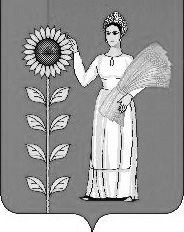 №п/пНаименование№стр.1Паспорт программы.5-62Характеристика существующего состояния транспортной инфраструктуры сельского поселения Добринский сельсовет.63Социально — экономическое состояние сельского поселения Добринский сельсовет.6-84Перечень   автомобильных   дорог    общего   пользования   Липецкой   области, являющихся областной собственностью.85Перечень межмуниципальных маршрутов, проходящих по территории сельского поселения96Перечень внутримуниципальных маршрутов, проходящих по территории сельского поселения9-10 7Характеристика деятельности в сфере транспорта, оценка транспортного спроса.10 8Перечень автомобильных дорог общего пользования, расположенных на территории  сельского поселения  Добринский сельсовет  11-139Анализ состава парка транспортных средой и уровни автомобилизации сельского поселения, обеспеченность парковками (парковочными местами).13 10Оценка уровня автомобилизации населения на территории  сельского поселения Добринский сельсовет:1311Характеристика работы транспортных средств общего  пользования, ключая анализ пассажиропотока 12Характеристика пешеходного и велосипедного передвижения13 13Характеристика движения грузовых транспортных средств.14 14Анализ уровня безопасности дорожного движения. 14 15Оценка уровни негативного воздействия транспортной инфраструктуры на окружающую среду, безопасность и здоровье человека.    .14-15 16  Опенка нормативно-правовой базы, необходимой для функционирования и развития транспортной системы поселения.15 17Оценка финансирования транспортной инфраструктуры.15-16 18Прогноз транспортного спроса, изменение объемов и характера передвижения населения и перевозок грузов на территории поселения.16 19 Прогноз социально-экономического и градостроительного развития поселения.1620  Технико – экономические показатели генерального плана сельского поселения Добринский сельсовет сельсовет                                                                                   16-17 21 Основные технико-экономические показатели по населенным пунктам Добринского сельского поселения17-20 22Прогноз транспортного спроса поселения, объемов и характера передвижении населения и перевозок грузов по видам транспорта, имеющегося на территории поселения.20 23Прогноз развития транспортной  инфраструктуры по видам транспорта.20 24Прогноз развития дорожной сети поселения..20 25Прогноз уровня автомобилизации, параметров дорожного движения.21 26Прогноз изменения уровня автомобилизации и количества автомобилей у населения на территории сельского поселения Добринский сельсовет21 27Прогноз показателей безопасности дорожного движения21 28Прогноз негативного воздействия транспортной инфраструктуры на окружающую среду и здоровье человека.21 29Принципиальные варианты развития транспортной инфраструктуры и их укрупненную оценку по целевым показателям (индикаторам) развития транспортной инфраструктуры с последующим выбором предлагаемого к реализации варианта.21-2230Перечень мероприятий (инвестиционных проектов) по проектированию, строительству, реконструкции объектов транспортной инфраструктуры.22 31Мероприятия по проектированию и строительству объектов транспортной инфраструктуры.22 32Мероприятия по развитию дорог поселения.22 33Перечень программных мероприятий Программы комплексного развития систем транспортной инфраструктуры на территории сельского поселения Добринский сельсовет на 2017-2027 годы22-25 34 Оценка объемов и источников финансирования мероприятий по проектированию, строительству, реконструкции объектов транспортной инфраструктуры предлагаемого к реализации варианта  развития транспортной инфраструктуры25 35 Оценка эффективности мероприятий по проектированию,строительству,   реконструкции   объектов   транспортной   инфраструктуры предлагаемого к реализации варианта развития транспортной инфраструктуры26-2836Сведения о методике расчета показателя (индикатора) муниципальной программы 28-2937Предложения	по институциональным преобразованиям, совершенствованию правового и информационного обеспечения деятельности в сфере проектирования, строительства, реконструкции объектов транспортной инфраструктуры на территории   сельского поселения.29-32Наименование программыПрограмма комплексного развития систем транспортной инфраструктуры на территории сельского поселения Добринский сельсовет  на 2017-2027  годы (далее – Программа)Основания для разработки программы- Федеральный закон от 29.12.2014 N 456-ФЗ «О внесении изменений в Градостроительный кодекс Российской Федерации и отдельные законодательные акты Российской Федерации», - Федеральный закон от  06 октября 2003 года № 131- ФЗ «Об общих принципах организации местного самоуправления в Российской Федерации»,                          - Постановление  Правительства РФ  от 25.12.2015г. N 1440 «Об утверждении требований к программам комплексного развития социальной инфраструктуры поселений, городских округов», - Постановление администрации Липецкой области от 21 ноября . № 521 «Об утверждении государственной программы Липецкой области «Развитие транспортной системы Липецкой области», (в ред. постановления администрации Липецкой области от 31.12.2013 N .),  - Генеральный план сельского поселения Добринский сельсовет, утвержденный решением Совета депутатов сельского поселения Добринский сельсовет  № 133-рс от 16.11.2017г.;-Устав сельского поселения Добринский сельсовет.Разработчик программыАдминистрация сельского     поселения    Добринский     сельсоветДобринского муниципального района.Место нахождения разработчикаЛипецкая область, Добринский район, п.Добринка, ул.Советская, д.27Исполнители программыАдминистрация сельского     поселения    Добринский     сельсовет Добринского муниципального района.Администрация Добринского муниципального района Липецкой областиЦель программыКомплексное развитие транспортной инфраструктуры сельского поселения Добринский сельсовет  Добринского  муниципального района.Задачи программы- Безопасность, качество и эффективность транспортного обслуживания населения, юридических лиц и индивидуальных предпринимателей сельского поселения;- доступность объектов транспортной инфраструктуры для населения и субъектов экономической деятельности в соответствии с нормативами градостроительного проектирования сельского поселения;-эффективность  функционирования  действующей     транспортной инфраструктуры.Целевые показатели (индикаторы) программы-снижение   удельного   веса   дорог,   нуждающихся   в   капитальном
ремонте (реконструкции);-увеличение протяженности  дорог  с твердым покрытием;-достижение расчетного уровня обеспеченности населения услугами транспортной инфраструктуры.Сроки и этапы реализации программы2017-2025годыУкрупнённое описание запланированных мероприятий  программыразработка проектно-сметной документации;реконструкция существующих дорог;                                                                                            ремонт и капитальный ремонт дорог.Объемы иисточникифинансирования программыИсточники финансирования:- средства районного бюджета при формировании бюджета на очередной финансовый год.6,5 млн.руб.Ожидаемые результаты реализации Программы- повышение качества, эффективности   и доступности транспортного обслуживания населения    и субъектов экономической деятельности сельского поселения;обеспечение надежности и безопасности системы транспортной инфраструктуры.№п/пНазвание                   дорогиГод вводав экспл.Катег. техн.Протяженность,                 кмПокрытие, кмПокрытие, кмПокрытие, кмПротяженностьв границахсельскогопоселения,                    км№п/пНазвание                   дорогиГод вводав экспл.Катег. техн.Протяженность,                 кмасфальто-бетонщебеньгрунтПротяженностьв границахсельскогопоселения,                    км1п.Добринка – c.Хворостянка – г.Грязи»II-IV40,1240,122п.Добринка – г.УсманьIV30,9027,403,503п.Добринка – ст.Плавица – ст.ХворостянкаIV27,3027,304п.Добринка – п.ПетровскийIV14,8014,805п.Добринка – с.Талицкий ЧамлыкIV15,3015,306п.Добринка – д.ВоскресеновкаIV1,101,101,107п.Добринка – п.Брянский – с.СафоновоIV7,507,507,508с.Сафоново – д.Ржавец – с.СреднееIV10,6010,609с.Сафоново – д.КиньшиноIV5,105,105,1010п.Стрелецкое – д.КиньшиноV5,105,10Название маршрутаПригородный/ междугородний№ автобусаПостоянный/ сезонныйДобринка-Липецкмеждугородний№559постоянныйДобринка-Липецк (ч-з ст. Плавица)междугородний№600постоянныйДобринка-Воронежмеждугородний№700постоянныйЭртиль-Липецкмеждугородний№735постоянныйНазвание маршрутаПригородный/ городской№ автобусаПостоянный/ сезонныйДобринка-Киньшинопригородный№306постоянныйДобринка-п.Отделпригородный№307постоянныйДобринка-пл.Вершинапригородный№308постоянныйДобринка-Отскочноепригородный№309постоянныйДобринка-Дубовоепригородный№310постоянныйДобринка-Ольховкапригородный№311постоянныйДобринка-Белоносовкапригородный№312постоянныйДобринка-Алексеевкапригородный№314постоянныйДобринка-Воскресеновкапригородный№315постоянныйДобринка (кольцевой)городской№ 1постоянныйДобринка (АС-СОМ-АС)городской№ 2постоянный№ п/пНаименование населенного пункта и улицПротяженность всего км.Тип покрытияТип покрытияТип покрытия№ п/пНаименование населенного пункта и улицПротяженность всего км.а/бетон  Щебень Грунт п. Добринка1Ул. Правды1,01,02Ул. Воронского1,61,63Ул. Октябрьская2,82,84Ул. Ленинская1,51,55Ул. Эртиля0,40,46Ул. М.Горького1,81,87Ул. Советская1,51,58Ул. Вокзальная0, 250,259Ул. Корнева1,81,810Ул. Винницкая0,40,411Ул. 50 лет Октября0,350,3512Ул. 8 Марта0,30,313Ул. Мира0,90,650,2514Ул. Депутатская0,30,315Ул. Спортивная0,60,616Ул. Пролетарская0,40,417Ул. Транспортная0,30,318Ул. 26 съезда КПСС0,30,319ул З. Космодемьянской0,30,320Ул. Терешковой0,250,2521Ул. Титова0,70,722Ул. Липецкая 0,30,323Ул. Комарова1,01,024Ул. Прогресс0,50,525Ул. 60 лет СССР1,51,526Ул. Рабочая0,250,2527Ул. Зеленая0,250,2528Ул. Народная0,50,529Ул. Пушкинская0,40,430Ул. Назаркина1,91,931Ул. Садовая1,11,132Ул. Крупская0,90,933Ул. Интернациональна1,21,234Ул. Учительская0,30,335Ул. Школьная1,451,4536Ул. Победы0,40,250,1537Ул. Кузнечная0,20,238Ул. Линейная1,80,81,039Ул. 40 лет Победы0,50,540Ул. Молодежная 0,50,541Ул. Южная0,50,542Ул. Солнечная0,50,543Ул. Московская1,21,244Ул. Гагарина1,21,10,145Ул. Л.Толстого0,60,646Ул. Пионерская0,10,050,0547Ул. К.Маркса1,21,248Ул. Тихая0,10,149Ул. Луговая0,20,250Ул. Калинина0,80,851Ул. Олимпийская0,250,2552Ул. Заозерная0,20,253Ул. Космонавтов0,450,4554Ул. Комсомольская0,60,655Ул. Восточная 0,40,456Ул. Дачная0,350,3557Ул. Чапаева0,650,6558Ул. Первомайская 0,50,559Ул. Юности1,20,850,3560Ул. Трудовая0,90,961Ул. Свободы0,80,862Ул. Кр. Зорька1,21,263Ул. Фрунзе1,41,464Ул. Нестерова1,41,465Ул. Обуховой0,20,266Ул. Маяковского1,20,950,2567Ул. Мжачева0,50,568Ул. Завокзальная0,40,469Ул. Дружбы0,250,2570Ул. Отрадная0,40,471Ул. Вольная0,350,3572Ул. Березовая0,20,273Ул. Кооперативная1,41,474Ул. Кирова2,22,275Ул. Профсоюзная0,80,876Ул. Заводская0,60,677Ул. Добринская0,30,378Ул. Юбилейная0,40,479Ул. Совхозная0,90,980Ул. Пер. Кирова0,20,281Ул. Некрасова1,51,582Ул. Вишневая0,250,2583Ул. Железнодорожная0,20,284Ул. Полевая1,01,085ул. Терпигорево0,90,986Ул. Чехова2,52,587Ул. Строительная 2,02,088Ул. Весенняя1,210,460,7589Воскресеновка2,11,480,6290Федоровка1,470,320,90,2591Переулки27,2527,25п. Кооператор1Ул. 60 лет Победы0,50,30,22Ул. Центральная2,12,1д. Киньшино1Ул. Железнодорожная12,06,02,04,0д. Наливкино1Ул. Молодежная6,02,00,13,9п. Брянский1Ул. Октябрьская2,02,0Д. Скучай1Ул. Отдаленная3,03,0д. Никонорово1Ул. Тихая1,01,0д. Сафоново1Ул. Заречная2,02,0ИТОГО:ИТОГО:130,8397,1315,6818,02№п/пПоказатели2015 год(факт)2016 год (факт)1Общая численность населения,  тыс. чел.102012Количество автомобилей населения, ед.348133593Уровень автомобилизации населения,  ед./1000 чел.329Период, год201720182019202020212022 – 2027 Объем поступлений, тыс. руб.6500,06900,06950,07650,07500,045000,0Наименование показателяЕдиница измеренияСовременное состояние(2015 г.)Расчетный срокна 2035 г.Население чел.1020111425Общая площадь земель в границах сельского поселениятыс. га13,1213,12В том числе- в федеральной собственности-/-Нет данныхНет данных- в областной собственности-/-Нет данныхНет данных- в муниципальной собственности-/-Нет данныхНет данных- в собственности юридических лиц-/-Нет данныхНет данных- в собственности физических лиц-/-Нет данныхНет данныхКоличество населенных пунктовед.1010Общая площадь земель населенных пунктовга1751,61768,57В том числе: п. Добринкага1425,631442,60д. Федоровкага52,2952,29д. Воскресеновкага45,2945,29п. свх. Кооператор га36,9436,94с. Сафоновога62,4762,47д. Киньшино га54,2754,27д. Наливкинога36,4036,40д. Никанорово га11,9811,98п. Брянский га17,8817,88д. Скучаи га2,452,45Общая площадь земель с/х назначениятыс. га11,1710,97в том числе:- пашня-/---- сенокосы-/---- пастбища-/---- многолетние насаждения-/---Земли, занятые сельскохозяйственными предприятиями-/-Общая площадь земель промышленности, транспорта, связи, энергетики, обороны-/---Общая площадь земель рекреации -/---Общая площадь земель особо охраняемых территорий и объектов-/---Общая площадь земель лесного фонда-/---Общая площадь земель водного фонда-/---Общая площадь земель запаса-/---№№п/пНаименование показателейНаименование показателейЕдин.измер.Един.измер.Современное состояние на 2015 г.Современное состояние на 2015 г.Расчетный срок на(2035 г.)Расчетный срок на(2035 г.)1223344551.ТерриторияТерриторияТерриторияТерриторияТерриторияТерриторияТерриторияТерритория1.1.Общая площадь земель населенных пунктовОбщая площадь земель населенных пунктовгага1751,61751,61768,571768,57В том числе: п. ДобринкаВ том числе: п. Добринкагага1425,631425,631442,601442,60д. Федоровкад. Федоровкагага52,2952,2952,2952,29д. Воскресеновкад. Воскресеновкагага45,2945,2945,2945,29п. свх. Кооператор п. свх. Кооператор гага36,9436,9436,9436,94с. Сафоновос. Сафоновогага62,4762,4762,4762,47д. Киньшино д. Киньшино гага54,2754,2754,2754,27д. Наливкинод. Наливкиногага36,4036,4036,4036,40д. Никанорово д. Никанорово гага11,9811,9811,9811,98п. Брянский п. Брянский гага17,8817,8817,8817,88д. Скучаи д. Скучаи гага2,452,452,452,45Распределение земель по видам использования в границах населенных пунктов:Распределение земель по видам использования в границах населенных пунктов:Зона жилой застройки и приусадебных участковЗона жилой застройки и приусадебных участковгага701,32701,32874,34874,34в том числе:    в том числе:    - многоквартирная застройка- многоквартирная застройкагага16,5616,5627,8727,87- усадебная застройка- усадебная застройкагага684,92684,92846,59846,59- коллективные сады и дачи- коллективные сады и дачиЗона общественно - деловаяЗона общественно - деловаягага26,0126,0153,4153,41в т. ч.: - учреждений образованияв т. ч.: - учреждений образованиягага6,446,446,896,89Производственная зонаПроизводственная зонагага70,3270,32126,21126,21Коммунально-складская зонаКоммунально-складская зона----Зоны инженерной и транспортной инфраструктурЗоны инженерной и транспортной инфраструктургага241,16241,16307,38307,38Зона сельскохозяйственного использованияЗона сельскохозяйственного использованиягага104,28104,2842,5942,59 в т. ч.: - сельскохозяйственные предприятия в т. ч.: - сельскохозяйственные предприятиягага5,785,785,785,78Зона рекреацииЗона рекреациигага605,58605,58528,87528,87 в т. ч.: - зеленые насаждения общего пользования в т. ч.: - зеленые насаждения общего пользованиягага3,13,125,4225,42Зоны специального назначения, в том числе:Зоны специального назначения, в том числе:гага2,932,932,932,93- кладбища- кладбищагага2,932,9300- санитарно-защитные насаждения- санитарно-защитные насаждениягага----Иные территорииИные территориигага----2.НаселениеНаселениеНаселениеНаселениеНаселениеНаселениеНаселениеНаселение2.1.Численность населения – всего:Численность населения – всего:чел.чел.10201102011142511425В том числе : п. ДобринкаВ том числе : п. Добринкачел.чел.935593551048810488д. Федоровкад. Федоровкачел.чел.131131146146д. Воскресеновкад. Воскресеновкачел.чел.74748282с. Кооператор с. Кооператор чел.чел.404404452452с. Сафоновос. Сафоновочел.чел.8899д. Киншино д. Киншино чел.чел.104104114114д. Наливкинод. Наливкиночел.чел.9999110110д. Никанорово д. Никанорово чел.чел.10101111п. Брянский п. Брянский чел.чел.16161818д. Скучаи д. Скучаи чел.чел.00002.2.Возрастная структура населения:Возрастная структура населения:чел./%чел./%10201/10010201/10011425/10011425/100моложе трудоспособного возрастамоложе трудоспособного возрастачел./%чел./%1608/161608/161942/171942/17в трудоспособном возрастев трудоспособном возрастечел./%чел./%6119/606119/606855/606855/60старше трудоспособного возрастастарше трудоспособного возрастачел./%чел./%2474/242474/242628/542628/543.Жилищный фондЖилищный фондЖилищный фондЖилищный фондЖилищный фондЖилищный фондЖилищный фондЖилищный фонд3.1.Жилищный фонд – всегоЖилищный фонд – всегот. м2 общ. плт. м2 общ. пл266,4266,4302,1302,13.2.Из общего жилищного фонда:Из общего жилищного фонда:многоквартирныймногоквартирныйт. м2 общ. плт. м2 общ. пл50,3950,3950,450,4усадебныйусадебныйт. м2 общ. плт. м2 общ. пл216,01216,013.3.Ветхое и аварийное жильеВетхое и аварийное жильет. м2 общ. плт. м2 общ. пл0,60,6--3.4.Существующий сохраняемый жилищный фондСуществующий сохраняемый жилищный фондт. м2 общ. плт. м2 общ. пл266,4266,4265,8265,83.5.Новое жилищное строительство - всегоНовое жилищное строительство - всегот.м2общ. пл.т.м2общ. пл.--36,336,33.6.Структура нового жилищного строительства:Структура нового жилищного строительства:2 этажное секционное2 этажное секционноет. м2общ. пл. т. м2общ. пл. ----усадебноеусадебноет. м2 общ. плт. м2 общ. пл--36,336,33.7.Из общего объема нового жилищного строительства размещается:Из общего объема нового жилищного строительства размещается:на свободных территорияхна свободных территорияхгага23,3823,38на реконструируемых территорияхна реконструируемых территорияхгага--28,6228,623.8.Средняя обеспеченность населения общей площадьюСредняя обеспеченность населения общей площадьюм2/чел.м2/чел.26,2926,2926,4426,444Объекты социального и культурно-бытового обслуживанияОбъекты социального и культурно-бытового обслуживанияОбъекты социального и культурно-бытового обслуживанияОбъекты социального и культурно-бытового обслуживанияОбъекты социального и культурно-бытового обслуживанияОбъекты социального и культурно-бытового обслуживанияОбъекты социального и культурно-бытового обслуживанияОбъекты социального и культурно-бытового обслуживания4.1Детские дошкольные учреждения - всегоДетские дошкольные учреждения - всегоместмест13341334137413744.2Общеобразовательные школы - всегоОбщеобразовательные школы - всегоместмест12401240124012404.3Плоскостные спортивные сооружения - всегоПлоскостные спортивные сооружения - всегот. м²т. м²34,234,235,635,64.4Магазины смешанных товаровМагазины смешанных товаровм2 торг.пл.м2 торг.пл.1485,51485,51590,51590,54.5Магазины продовольственных товаровМагазины продовольственных товаровм2 торг.пл.м2 торг.пл.1240,41240,41345,41345,44.6Предприятия общественного питания - всегоПредприятия общественного питания - всегопос. местпос. мест1481481781784.7Предприятия бытового обслуживания - всегоПредприятия бытового обслуживания - всегораб. местраб. мест232328284.8БаниБаниместмест707075754.9Крытый рынокКрытый рынокм² торг. пл.м² торг. пл.11944,811944,811944,811944,84.10ГостиницаГостиницаместмест282828285.5.Транспортная инфраструктураТранспортная инфраструктураТранспортная инфраструктураТранспортная инфраструктураТранспортная инфраструктураТранспортная инфраструктураТранспортная инфраструктураТранспортная инфраструктура5.1.5.1.Общая протяженность улично-дорожной сетиОбщая протяженность улично-дорожной сетикм.км.----5.2.5.2.Площадь уличной сетиПлощадь уличной сетигага203,8203,8--6.6.Инженерная инфраструктура и благоустройство территорииИнженерная инфраструктура и благоустройство территорииИнженерная инфраструктура и благоустройство территорииИнженерная инфраструктура и благоустройство территорииИнженерная инфраструктура и благоустройство территорииИнженерная инфраструктура и благоустройство территорииИнженерная инфраструктура и благоустройство территорииИнженерная инфраструктура и благоустройство территории6.1.6.1.ВодоснабжениеВодоснабжение6.1.16.1.1Водопотребление – всего,Водопотребление – всего,м3/сут.м3/сут.2829.02829.04317.54317.5в том числе: на хозяйственно-бытовые нуждыв том числе: на хозяйственно-бытовые нуждым3/сут.м3/сут.2357.52357.53453.03453.06.1.26.1.2Производительность водозаборных сооружений,Производительность водозаборных сооружений,м3/сут.м3/сут.1700-22001700-22003700.03700.0в том числе: водозаборов подземных водв том числе: водозаборов подземных водм3/сут.м3/сут.1700-22001700-22003700.03700.06.1.36.1.3Среднесуточное водопотребление на 1 чел.Среднесуточное водопотребление на 1 чел.л/сут. на чел.л/сут. на чел.2102102102106.1.46.1.4Протяженность сетейПротяженность сетейкмкм56.056.09.89.86.2.6.2.КанализацияКанализация6.2.16.2.1Общее поступление сточных вод – всего,Общее поступление сточных вод – всего,м3/сут.м3/сут.3745.43745.42829.02829.0в том числе:хозяйственно-бытовые сточные водыв том числе:хозяйственно-бытовые сточные водым3/сут.м3/сут.2357.52357.52881.02881.06.2.26.2.2Производительность очистных сооружений канализацииПроизводительность очистных сооружений канализациим3/сут.м3/сут.4004002642.02642.06.2.36.2.3Протяженность сетейПротяженность сетейкмкм8.98.9--6.36.3ЭлектроснабжениеЭлектроснабжение6.3.16.3.1Потребность в электроэнергииПотребность в электроэнергиит.кВт*ч/годт.кВт*ч/год34320343203771937719В том числе:В том числе:на производственные нуждына производственные нуждыт.кВт*ч/годт.кВт*ч/год23338233382564925649на коммунальные нуждына коммунальные нуждыт.кВт*ч/годт.кВт*ч/год109821098212070120706.4.6.4.ТеплоснабжениеТеплоснабжение6.4.16.4.1Производительность локальных котельных(проектир.) – всегоПроизводительность локальных котельных(проектир.) – всегоМВтМВтнет данныхнет данных1,881,886.5.6.5.ГазоснабжениеГазоснабжение6.5.16.5.1Часовое потребление газаЧасовое потребление газа      нм3/ч      нм3/ч8189,6*8189,6*9143,09143,06.5.26.5.2Годовое потребление газаГодовое потребление газа  млн.м3/год  млн.м3/год33,47733,47737,28637,2866.5.36.5.3Годовое потребление условного топливаГодовое потребление условного топлива  тыс.т.у.т.  тыс.т.у.т.38,35538,35542,71942,7197.7.Ритуальное обслуживание населенияРитуальное обслуживание населенияРитуальное обслуживание населенияРитуальное обслуживание населенияРитуальное обслуживание населенияРитуальное обслуживание населенияРитуальное обслуживание населенияРитуальное обслуживание населения7.1.7.1.Общее количество кладбищОбщее количество кладбищштшт33228.8.Охрана природы и рациональное природопользованиеОхрана природы и рациональное природопользованиеОхрана природы и рациональное природопользованиеОхрана природы и рациональное природопользованиеОхрана природы и рациональное природопользованиеОхрана природы и рациональное природопользованиеОхрана природы и рациональное природопользованиеОхрана природы и рациональное природопользование8.1.8.1.Озеленение санитарно-защитных и водоохранных зон в границах населенных пунктовОзеленение санитарно-защитных и водоохранных зон в границах населенных пунктовгага----№п/пПоказатели2017 г. (прогноз)2018 г. (прогноз)2019 г. (прогноз)2020 г. (прогноз)2021 г. (прогноз)2022 - 2027 гг. (прогноз)1Общая численность населения, тыс. чел.102011004798279748960594582Количество автомобилей у населения, ед.3370338734033420343834553Уровень автомобилизацииНаселения,  ед./1000  чел.330337346350357365№ п/пНаименование мероприятияСрок реализацииОбъем и источник финансирования, тыс.руб.Ответственный за реализацию мероприятия12345п.Добринкап.Добринкап.Добринкап.Добринкап.ДобринкаКапитальный ремонт дороги по ул.Корнева2018РайонныйБюджет3000,0 АдминистрацияСП Добринский с/с,Администрация             Добринскогомуниципального районаАсфальтирование дороги ул.Рабочая2018РайонныйБюджет500,0АдминистрацияСП Добринский с/с,Администрация             Добринскогомуниципального районаОтсыпка щебнем дороги по ул.Крупской (продолжение новой улицы)2018РайонныйБюджет100,0АдминистрацияСП Добринский с/с,Администрация             Добринскогомуниципального районаОтсыпка щебнем дороги пер.Нестерова2018РайонныйБюджет100,0АдминистрацияСП Добринский с/с,Администрация             Добринскогомуниципального районаОборудование искусственных неровностей перед пешеходными переходами образовательных учреждений в соответствии с требованиями2018РайонныйБюджет100,0АдминистрацияСП Добринский с/с,Администрация             Добринскогомуниципального районаСодержание дорог2018РайонныйБюджет2000,0АдминистрацияСП Добринский с/с,Администрация             Добринскогомуниципального районап.Брянскийп.Брянскийп.Брянскийп.Брянскийп.БрянскийОтсыпка щебнем дороги по ул.Октябрьская2018РайонныйБюджет350,0АдминистрацияСП Добринский с/с,Администрация             Добринскогомуниципального районад.Воскресеновкад.Воскресеновкад.Воскресеновкад.Воскресеновкад.ВоскресеновкаОтсыпка щебнем дороги по ул.Верхняя2018РайонныйБюджет350,0АдминистрацияСП Добринский с/с,Администрация             Добринскогомуниципального районаИтого по сельскому поселению на 2018г.:Итого по сельскому поселению на 2018г.:Итого по сельскому поселению на 2018г.:6500,0п.Добринкап.Добринкап.Добринкап.Добринкап.ДобринкаАсфальтирование дороги ул.Некрасова2019РайонныйБюджет2300,0АдминистрацияСП Добринский с/с,Администрация             Добринскогомуниципального районаАсфальтирование дороги ул.Весенняя2019РайонныйБюджет1500,0АдминистрацияСП Добринский с/с,Администрация             Добринскогомуниципального районаАсфальтирование дороги ул.Железнодорожная2019РайонныйБюджет550,0АдминистрацияСП Добринский с/с,Администрация             Добринскогомуниципального районаСодержание дорог2019РайонныйБюджет2200,0АдминистрацияСП Добринский с/с,Администрация             Добринскогомуниципального районад.Никаноровод.Никаноровод.Никаноровод.Никаноровод.НиканоровоОтсыпка щебнем дороги по ул.Тихая2019РайонныйБюджет350,0АдминистрацияСП Добринский с/с,Администрация             Добринскогомуниципального районаИтого по сельскому поселению на 2019г.:Итого по сельскому поселению на 2019г.:Итого по сельскому поселению на 2019г.:6900,0п.Добринкап.Добринкап.Добринкап.Добринкап.ДобринкаАсфальтирование дороги ул.Терпигорева2020РайонныйБюджет1200,0АдминистрацияСП Добринский с/с,Администрация             Добринскогомуниципального районаАсфальтирование дороги ул.Липецкая2020РайонныйБюджет500,0АдминистрацияСП Добринский с/с,Администрация             Добринскогомуниципального районаАсфальтирование дороги ул.Титова2020РайонныйБюджет550,0АдминистрацияСП Добринский с/с,Администрация             Добринскогомуниципального районаАсфальтирование дороги ул.Зеленая2020РайонныйБюджет650,0АдминистрацияСП Добринский с/с,Администрация             Добринскогомуниципального районаКапитальный ремонт дороги по ул.Нестерова2020РайонныйБюджет1700,0АдминистрацияСП Добринский с/с,Администрация             Добринскогомуниципального районаСодержание дорог 2020РайонныйБюджет2350,0АдминистрацияСП Добринский с/с,Администрация             Добринскогомуниципального районаИтого по сельскому поселению на 2020г.:Итого по сельскому поселению на 2020г.:Итого по сельскому поселению на 2020г.:6950,0п.Добринкап.Добринкап.Добринкап.Добринкап.ДобринкаКапитальный ремонт дороги по ул.Эртеля2021РайонныйБюджет2500,0АдминистрацияСП Добринский с/с,Администрация             Добринскогомуниципального районаАсфальтирование дороги ул.60 лет Полевая2021РайонныйБюджет750,0АдминистрацияСП Добринский с/с,Администрация             Добринскогомуниципального районаАсфальтирование дороги ул.Вишневая2021РайонныйБюджет500,0АдминистрацияСП Добринский с/с,Администрация             Добринскогомуниципального районаСодержание дорог2021РайонныйБюджет2400,0АдминистрацияСП Добринский с/с,Администрация             Добринскогомуниципального районап.Кооператорп.Кооператорп.Кооператорп.Кооператорп.КооператорАсфальтирование дороги ул.60 лет Победы2021РайонныйБюджет1500,0АдминистрацияСП Добринский с/с,Администрация             Добринскогомуниципального районаИтого по сельскому поселению на 2021г.:Итого по сельскому поселению на 2021г.:Итого по сельскому поселению на 2021г.:7650,0п.Добринкап.Добринкап.Добринкап.Добринкап.ДобринкаАсфальтирование дороги ул.Добринская2022РайонныйБюджет500,0АдминистрацияСП Добринский с/с,Администрация             Добринскогомуниципального районаАсфальтирование дороги ул.Юности2022РайонныйБюджет400,0АдминистрацияСП Добринский с/с,Администрация             Добринскогомуниципального районаКапитальный ремонт дороги ул.Ленинская2022РайонныйБюджет4000,0АдминистрацияСП Добринский с/с,Администрация             Добринскогомуниципального районаСодержание дорог2022РайонныйБюджет2600,0АдминистрацияСП Добринский с/с,Администрация             Добринскогомуниципального районаИтого по сельскому поселению на 2022г.:Итого по сельскому поселению на 2022г.:Итого по сельскому поселению на 2022г.:7500,0Мероприятия по капитальному ремонту и содержанию дорог в период с 2023 по 2027г.2023-2027гг.РайонныйБюджет45000,0АдминистрацияСП Добринский с/с,Администрация             Добринскогомуниципального района№п/пНаименование показателяЕдиница измеренияМетодика расчета показателя(формула) иметодологические поясненияк показателюБазовые показатели                                                                                                  (используемые в формуле)125345Доля протяженностиАвтомобильных дорог общего пользованияместного значения, не отвечающих нормативным требованиям, в общей протяженностиавтомобильных дорог общего пользованияместного значения%S=V1/V2х100%S – доля протяженности автомобильных дорог общего местного значения, не отвечающих нормативным требованиям, в общей протяженности автомобильных дорог общего пользования местного значенияV1 – автомобильные дороги общего пользования местного значения, не отвечающие нормативным требованиямV2 – общая протяженность автомобильных дорог общего пользования местногозначенияКоличество лиц, погибших врезультате дорожно-транспортных происшествийчеловекПлановые значения показателей рассчитываютсяпо формуле:П = Пi*4,5%/100% – Пi,   гдеПi – количество лиц, погибших в результате ДТП в предшествующий год.Количество лиц, погибших в результате ДТП, зарегистрированных ГИБДДДобринского  района  на территории сельского поселения   по итогам 2017 года (0 чел.) с ежегодным уменьшением                                           на 4,5% к 2025 году